7-Eleven 茶茶小王子×Hello Kitty 抹茶新品上市方案广 告 主：7-Eleven所属行业：便利店行业执行时间：2020.05.13-06.03参选类别：IP营销类营销背景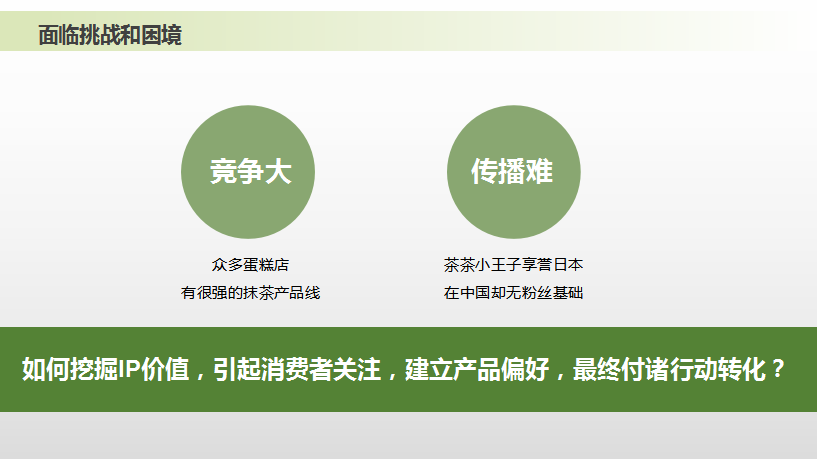 营销目标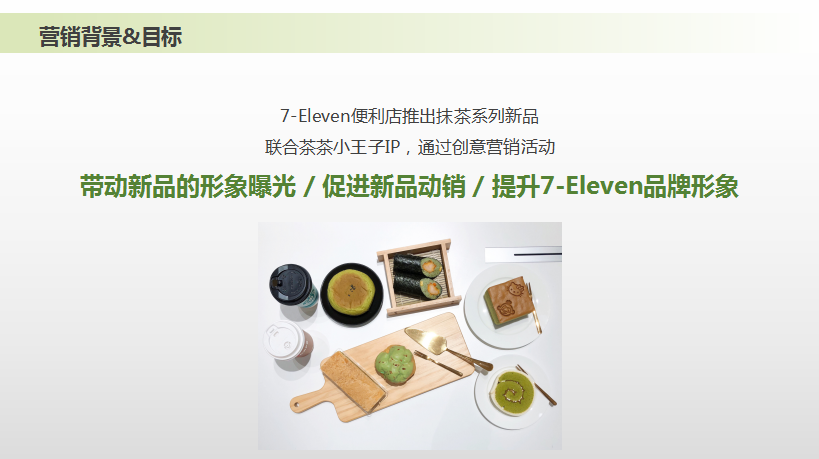 策略与创意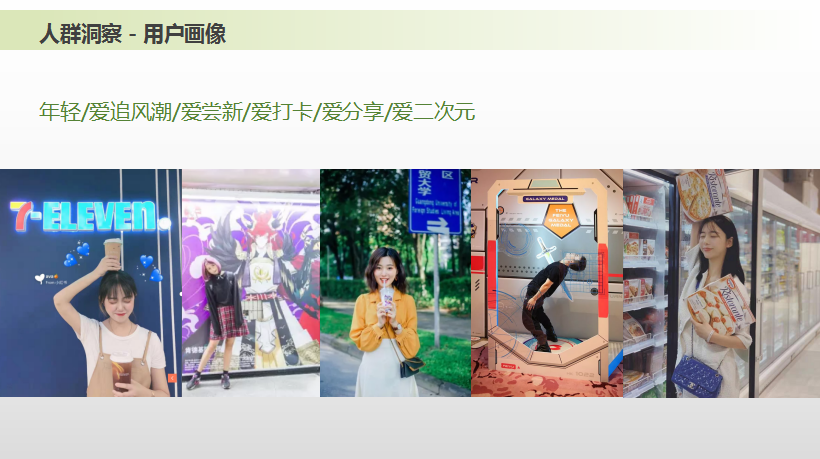 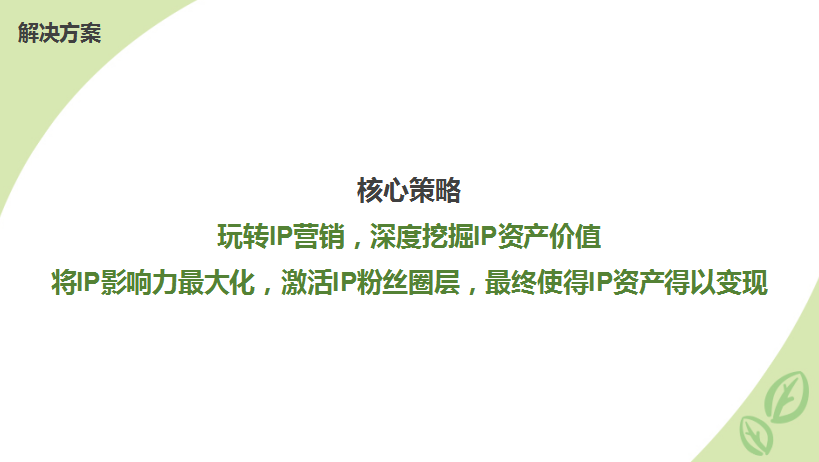 执行过程/媒体表现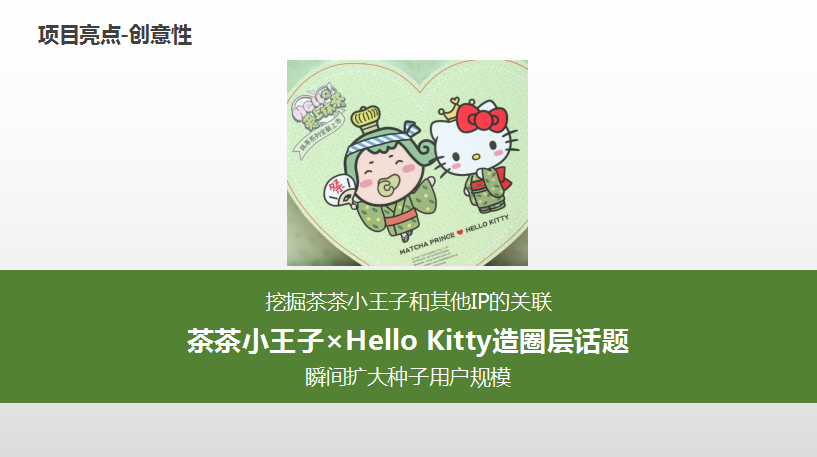 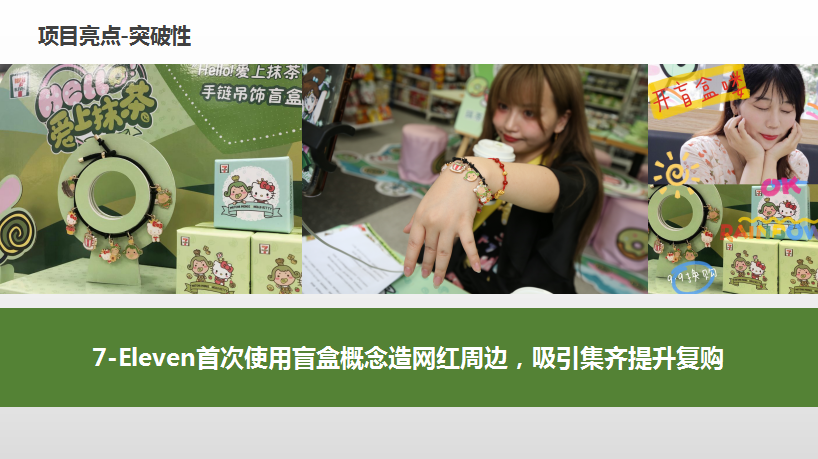 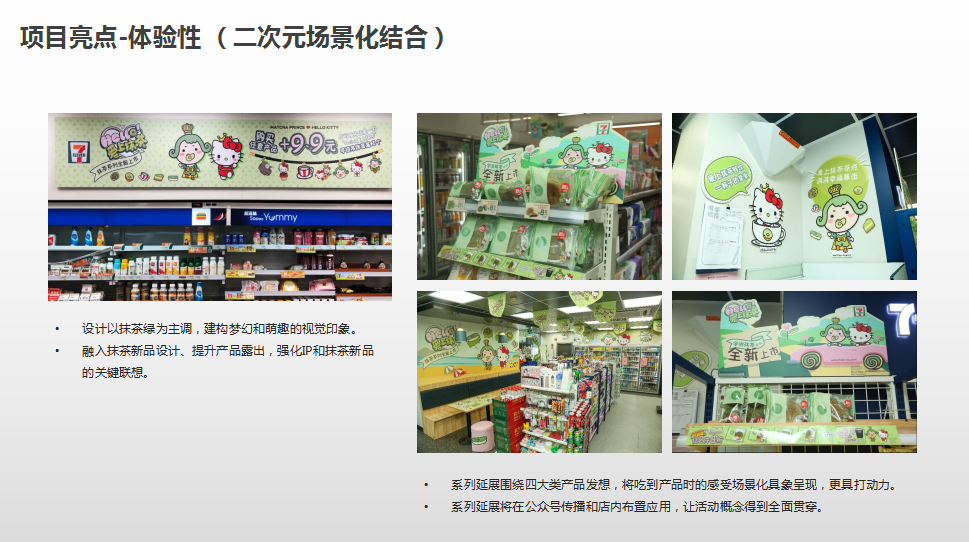 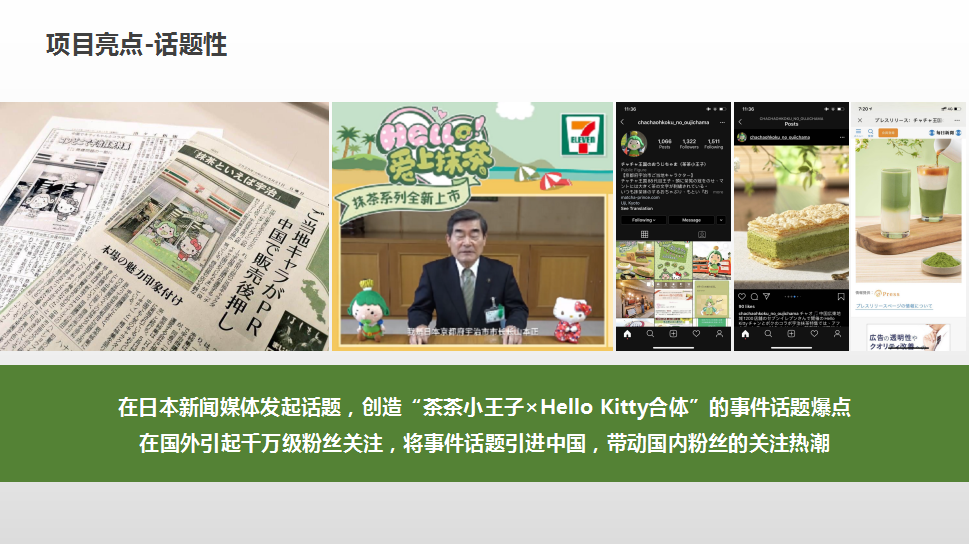 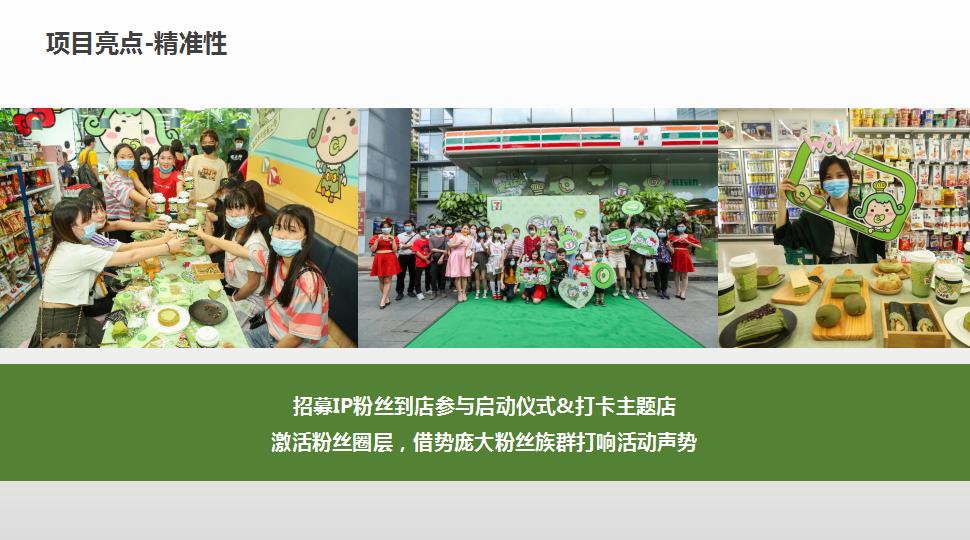 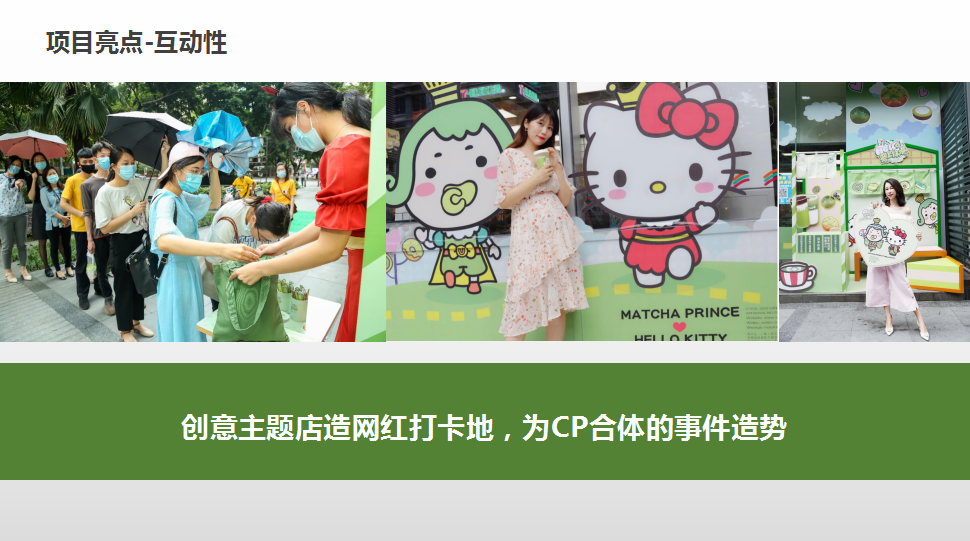 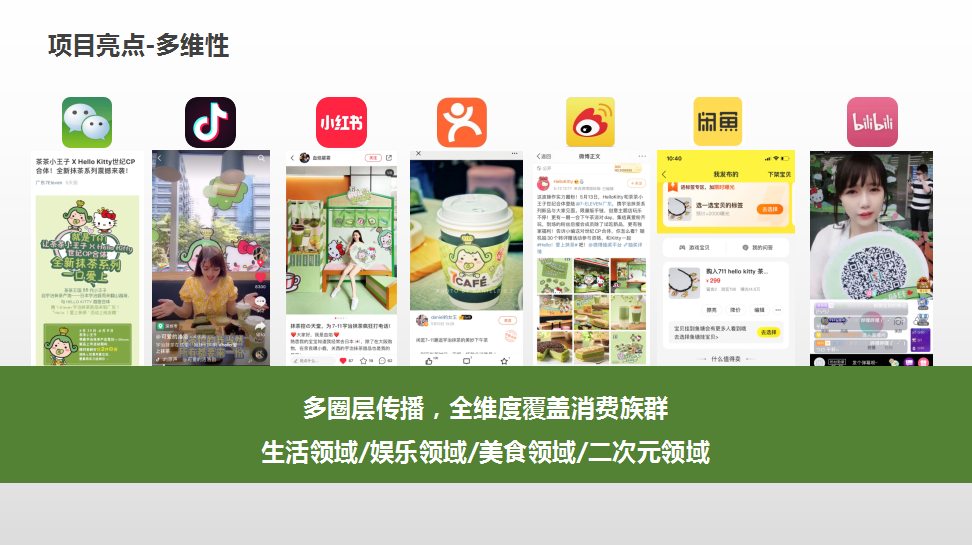 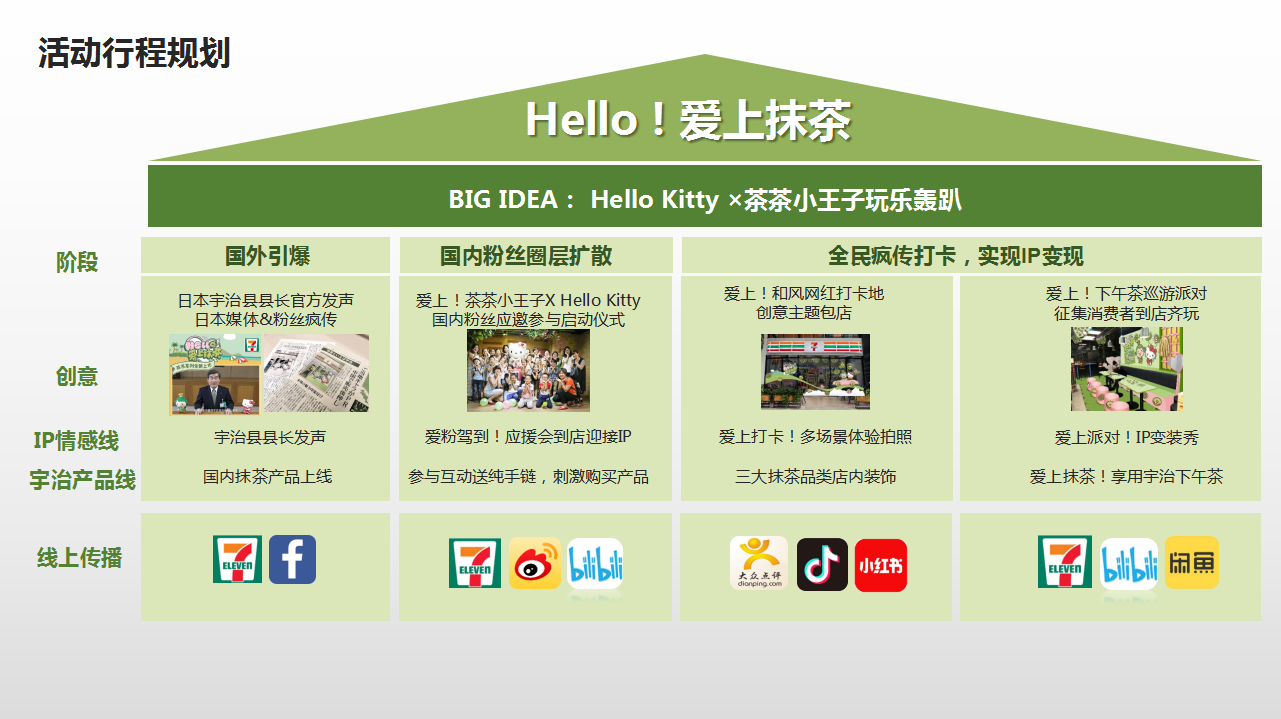 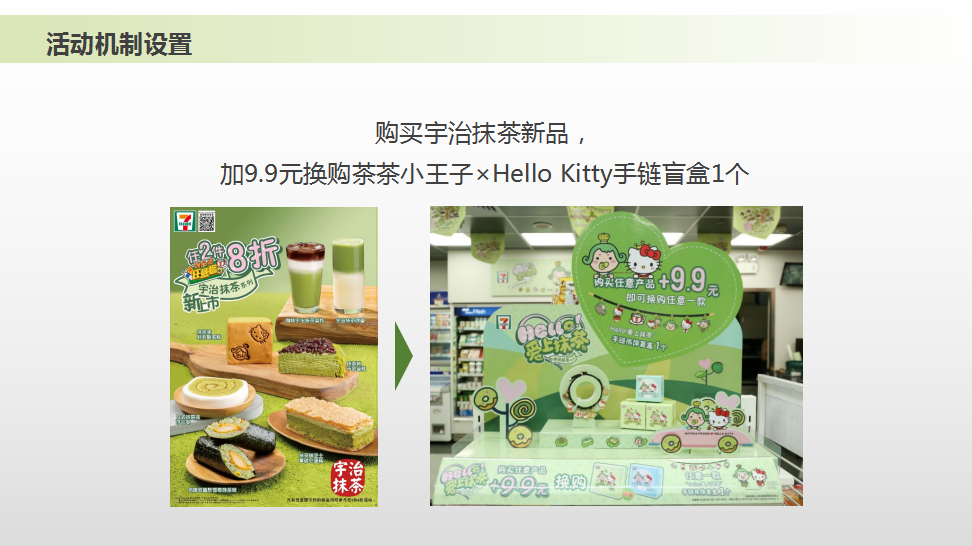 营销效果与市场反馈多维度效果数据，ROI全面突破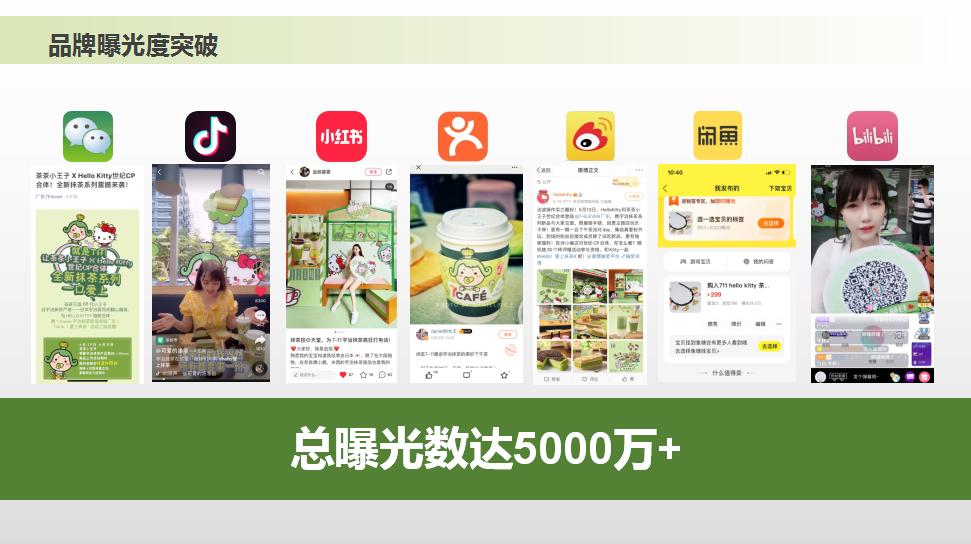 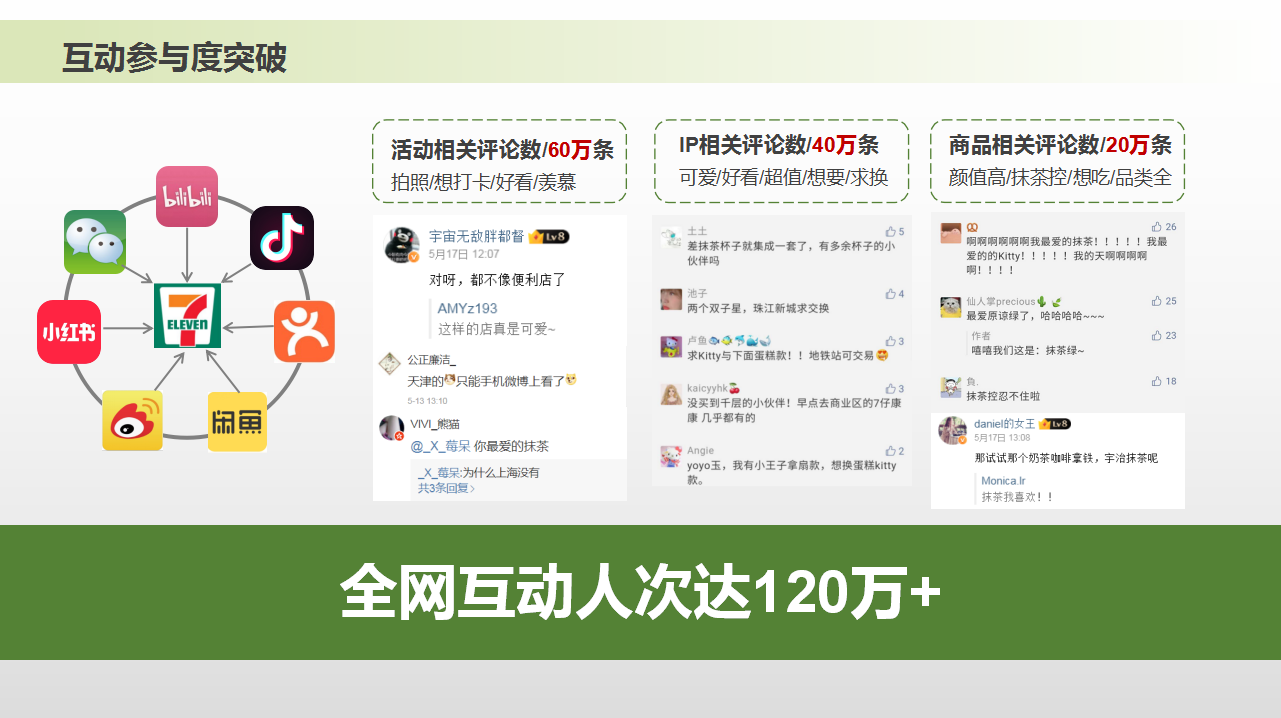 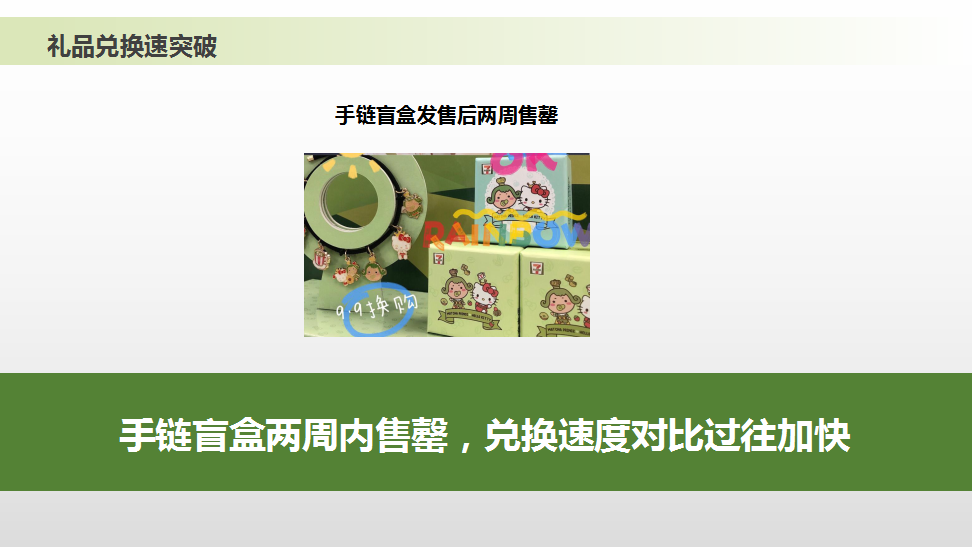 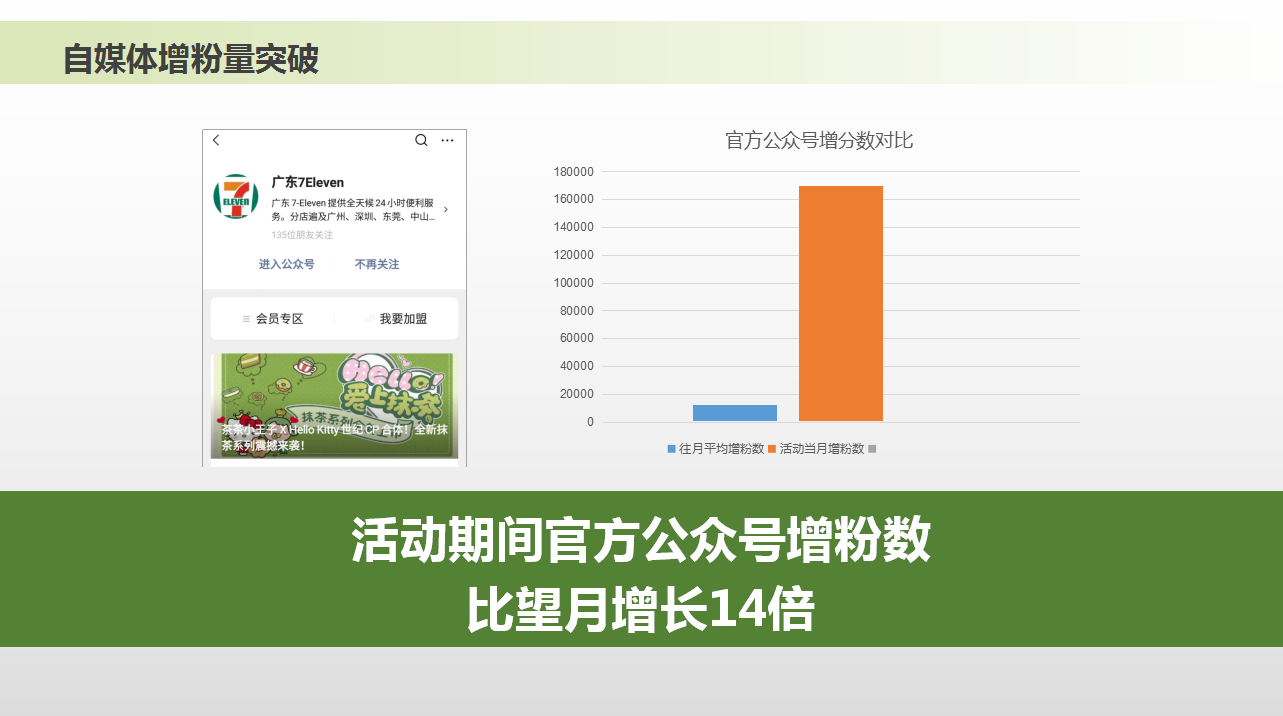 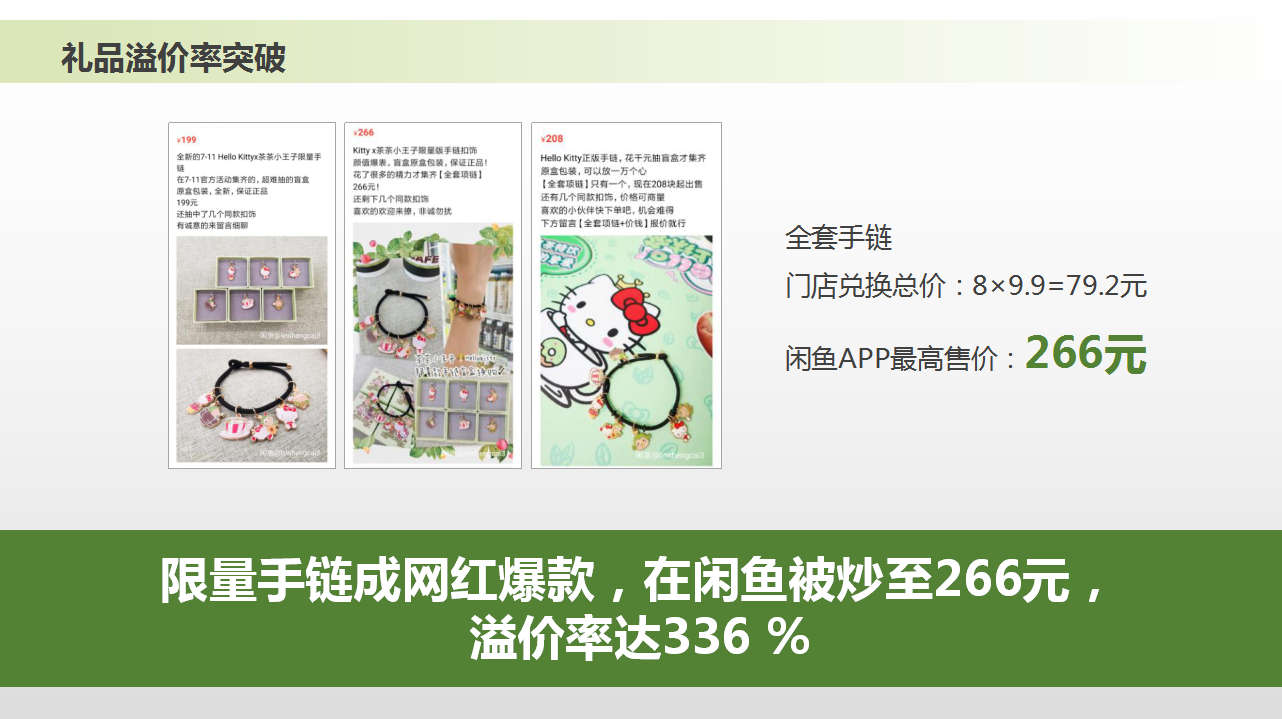 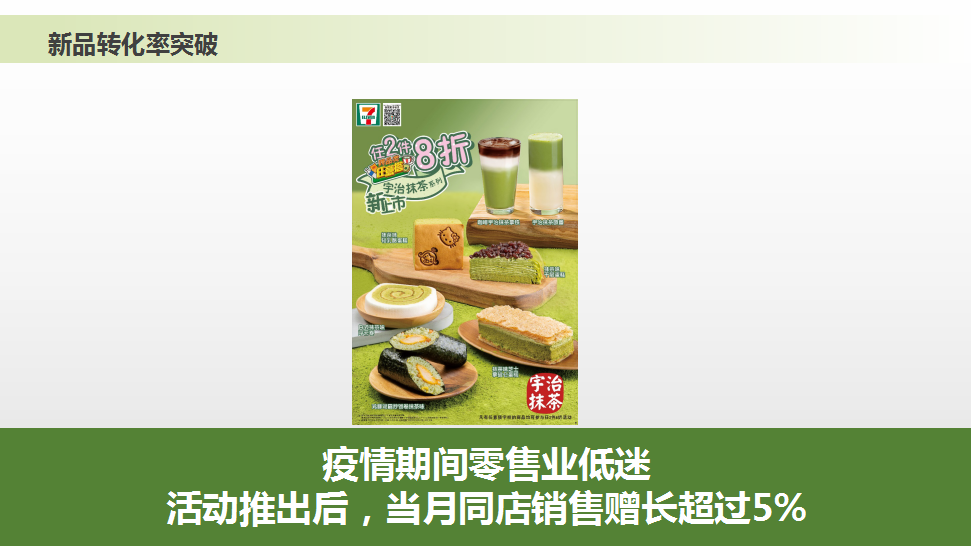 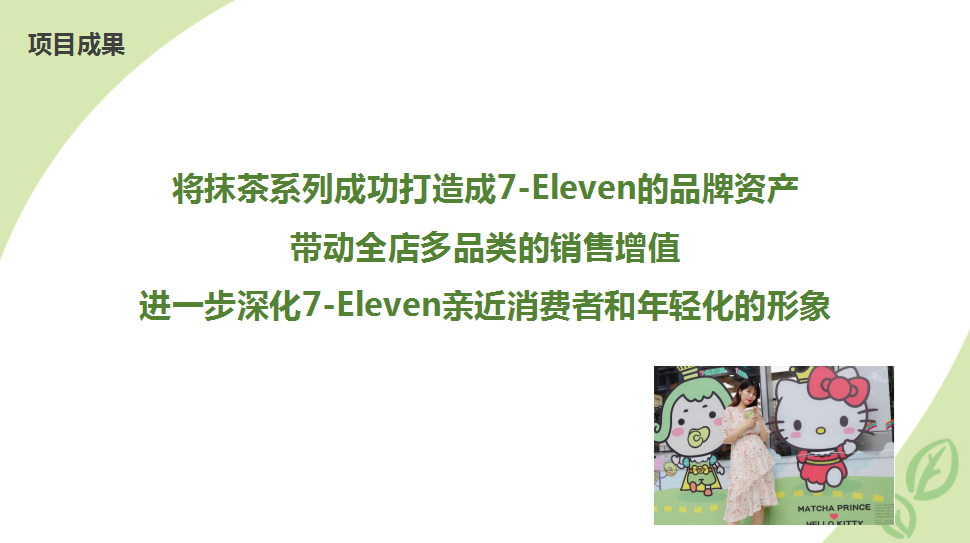 